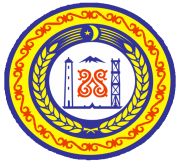                             АДМИНИСТРАЦИЯ  ШАТОЙСКОГО  МУНИЦИПАЛЬНОГО РАЙОНАЧЕЧЕНСКОЙ РЕСПУБЛИКИРАСПОРЯЖЕНИЕ                    от 06.03.2017г.                                  с. Шатой                                                    №35 об утверждении Положения о конкурсе на разработку архитектурных решений объектов с учетом современных требований комплексного благоустройства земельного участка и архитектурно-художественного дизайна объектаВ целях создания условий для улучшения организации и качества благоустройства объектов, обеспечения высокого эстетического уровня и формирования позитивного восприятия облика населенных пунктов Шатойского муниципального района, в соответствии с Федеральным законом от 06.10.2003 № 131-ФЗ «Об общих принципах организации местного самоуправления в Российской Федерации», Уставом Шатойского муниципального района,1.Утвердить положение о конкурсе на разработку архитектурных решений объектов с учетом современных требований комплексного благоустройства земельного участка и архитектурно-художественного дизайна объекта (приложение).2.Опубликовать настоящее распоряжение в газете «Ламанан Аз» и разместить на официальном сайте Администрации Шатойского муниципального района в информационно-телекоммуникационной сети «Интернет».3.Контроль за выполнением настоящего постановления возложить на заместителя Главы И.З. Капланова.Главаадминистрации								Ш.Ш. ЧабагаевПриложение к постановлениюАдминистрации Шатойскогомуниципального районаот 06.03.2017г. №35Положениео конкурсе на разработку архитектурных решений объектов с учетом современных требований комплексного благоустройства земельного участка и архитектурно-художественного дизайна объектаОбщие положения1.Положение о конкурсе на разработку архитектурных решений объектов с учетом современных требований комплексного благоустройства земельного участка и архитектурно-художественного дизайна объекта (далее-Положение) определяет порядок организации и проведения открытого конкурса (далее-Конкурс) на разработку архитектурных обликов (решений, дизайн-проектов) объектов на территории Шатойского муниципального района.2.Конкурс на разработку архитектурных обликов объектов на территории Шатойского района проводится Администрацией района (далее-Организатор). Разработка архитектурных обликов объектов призвана определить внешний вид объектов в населенных пунктах, выработать их единый стиль.3.Целями Конкурса являются:- определение лучших архитектурных обликов объектов, соответствующих заданию на разработку(приложение 1 к Положению), для их дальнейшей реализации на территории населенных пунктов Шатойского муниципального района.- создание условий для улучшения  организации и качества территорий обеспечение высокого эстетического уровня восприятия территорий населенных пунктов Шатойского муниципального района.4.Конкурс на разработку архитектурных обликов проводится по следующим номинациям:- архитектурный облик павильона- архитектурный облик киоска-архитектурный облик торговой галереи-архитектурный облик пункта быстрого питания-архитектурный облик дворовой территории многоквартирного жилого дома-архитектурный облик пешеходных зон(тротуаров) с обустройством зон отдыха (лавочек и пр.) на конкретной улице- архитектурный облик мест общего пользования (парки, скверы и пр.)- архитектурный облик обустройства родников- архитектурный облик благоустройства пустырей- архитектурный облик благоустройства мест захоронений(кладбищ)5.Победителями Конкурса признаются лица, чьи работы в соответствии с настоящим Положением признаны лучшими (первое место).6.По итогам Конкурса прочим участникам Конкурса, принимавшим в нем участие, вручаются благодарственные письма Администрации Шатойского муниципального района.Конкурсная комиссия1.В целях выявления лучших работ и подведения итогов Конкурса назначается конкурсная комиссия в составе согласно приложению 2 к Положению.2.В своей работе члены конкурсной комиссии руководствуются принципами профессионализма, независимости мнений и объективности3.Работа членов конкурсной комиссии не оплачивается4.Конкурсная комиссия вправе принимать решения, если на заседании присутствует не менее2/3 членов комиссии5.Конкурсная комиссия определяет лучшие работы и победителя Конкурса согласно критериям указанным в настоящем Положении6.Для оценки конкурсных работ в соответствии с критериями каждым членом конкурсной комиссии по каждому критерию выставляется значение от 0 до 10. Средний балл по критерию - среднее арифметическое оценок в баллах всех членов конкурсной комиссии, присвоенных по одному критерию, умноженное на показатель значимости критерия. Итоговое количество баллов рассчитывается путем сложения средних баллов по критерию.7.Победители Конкурса определяются исходя из суммы набранного количества баллов каждым участником. При равенстве баллов решение принимается большинством голосов членов конкурсной комиссии.8.Решение конкурсной комиссии оформляется протоколом, подписываемым всеми членами конкурсной комиссии. Протокол утверждается председателем конкурсной комиссии.9.Результаты Конкурса утверждаются распоряжением Администрации Шатойского муниципального района, издаваемым в срок не позднее 30 календарных дней со дня утверждения протокола комиссии председателем.10.Распоряжение публикуется в средствах массовой информации, на официальном сайте Администрации Шатойского муниципального района в сети Интернет.Общие критерии оценки работ1.Соответствие конкурсной работы заданию, условиям конкурса (показатель значимости – 0.5)2.Концептуальное решение для объекта – унификация, мобильность и трансформация, принятые в проектных решениях (показатель значимости – 0.2)3.Качкство архитектурных и планировочных решений, создание уникального и запоминающегося архитектурного образа (показатель значимости – 0.2)4.создание комфортных условий для пользователей объектом (показатель значимости – 0.2)5.Реалистичность проекта с точки зрения существующих технологий и материалов (показатель значимости – 0.3)6.Эффективность проекта с точки зрения затрат на производство, последующую эксплуатацию и управление объектом (показатель значимости - 0,3)В случае наличия в конкурсной работе решений, вследствие которых дальнейшая реализация архитектурного облика объекта невозможна, конкурсная комиссия вправе не допускать работу для дальнейшего участия в Конкурсе.Условия и порядок проведения Конкурса1.В Конкурсе могут принимать участие любые желающие лица2.Работы,представляемые участниками Конкурса, должны соответствовать заданию на разработку3.Количество работ, представленных одним участником, не ограничивается.4.Каждый представленный архитектурный облик должен соответствовать одной из представленных номинаций5.Участниками Конкурса предоставляются следующие материалы:-регистрационная карта-заявка-архитектурный облик объекта на бумажном носителе в следующем составе:в текстовой части:а) описание внешнего вида объекта, его пространственной, планировочной и функциональной организации, применяемых материалов;б) решения по декоративно-художественной и цветовой отделке объекта;в) технико-экономические показателив графической части:а) схема размещения на территории, возможные варианты установки, элементы благоустройства М 1:100, 1:50 (на выбор);б) цветовое решение фасадов в плоскости, М 1:50,1:20 (на выбор)в) планы, М 1:50, 1:20 (на выбор)г) разрезы, М 1:20д) визуализация (2-3 ракурса)-архитектурный облик объекта в электронной форме CD.DVD или других носителях, совместимых с РС.Все графические материалы должны быть выполнены в виде векторной графики предпочтительно в формате DXF.DWG.-Конверт формата А-46. При сдаче конкурсных материалов участник заполняет регистрационную карту-заявку по форме(приложение 3 к Положению), где указывает собственный шифр. Шифр участника Конкурса должен состоять из 6 знаков. Первый знак –заглавная буква русского алфавита ,следующие пять знаков-любое сочетание арабских цифр. Заявка подписывается автором работы либо уполномоченным творческим коллективом лицом. Полномочия лица представлять творческий коллектив удостоверяются соответствующими документами.7.Шифр участника Конкурса ставится в правом верхнем углу всех предоставляемых материалов. Материалы, представленные на Конкурс, не должны содержать логотипов, имен, какой-либо иной информации, позволяющей идентифицировать разработчика.8. После проверки полноты представленных на Конкурс материалов в присутствии конкурсанта секретарь конкурсной комиссии на заявке проставляет входящий номер. Заполненная регистрационная карта-заявка запечатывается в конверт, на конверте указывается только шифр участника. Вскрытие конверта возможно только после итогов решения конкурсной комиссии по определению лучших работ для определения победителя.9.Отсутствие полного комплекта материалов либо указанных сведений в содержании заявки является основанием отказа в приеме документов на участие в Конкурсе.10.На Конкурс направляются материалы, разработанные участником Конкурса.11.Все поступившие от участников Конкурса заявки и материалы регистрируются секретарем Комиссии в специальном журнале.12.Работы, не удостоенные награды, возвращаются участникам Конкурса по их требованию. Требование участника Конкурса о возврате конкурсных работ должно быть направлено Организатору Конкурса в течении  тридцати календарных дней с момента опубликования в соответствии с настоящим Положением итогов Конкурса и информации о присужденных премиях и поощренияхСроки проведения и график Конкурса1.Прием заявок и материалов Конкурса для участия в Конкурсе осуществляется в период с марта 2017 года по май 2017 года в рабочие дни с 9.00 до 16.00 по адресу: Чеченская Республика, Шатойский район, с.Шатой, администрация Шатойского муниципального района.2.Оценка представленных материалов конкурсной комиссией осуществляется в мае 2017 года по адресу: Чеченская Республика, Шатойский район, с.Шатой, администрация Шатойского муниципального района .3.Подведение итогов, решение конкурсной комиссии производится в мае 2017 года с 10.00   до 12.00 по адресу: Чеченская Республика, Шатойский район, с.Шатой, администрация Шатойского муниципального района .Исключительные имущественные и смежные права, включая авторские права1.Авторские права на проектные решения, представленные в конкурсных работах, защищены нормами российского законодательства и международными правовыми актами2.Каждый Участник соглашается, что Организатор Конкурса приобретает следующие права на использование участником произведений, заключенных в архитектурном облике (конкурсная работа):-право на воспроизведение-право на публичный показ-право на сообщение в эфир-право на сообщение по кабелю-право на перевод-право на доведение до всеобщего сведения3.Организатор вправе использовать отдельные решения, предложенные другими участниками Конкурса, в случае, если авторы выразили на то согласие4.Вся разработанная документация может быть использована только для целей Конкурса. Любое другое использование требует письменного согласия Организатора Конкурса и разработчиков конкурсного предложенияПриложение 1 к ПоложениюЗадание на разработку архитектурных решений объектов с учетом современных требований комплексного благоустройства земельного участка и архитектурно-художественного дизайна объекта1.Архитектурный облик должен соответствовать тематике, целям и условиям конкурса, данному заданию.2.Архитектурный облик должен соответствовать требованиям норм и правил, принятых в Российской Федерации3.Архитектурные решения, предложенные в конкурсной работе, должны быть реалистичны с точки зрения существующих технологий и возможности их применения4.Архитектурные решения, предложенные в конкурсной работе, должны обеспечить вандалоустойчивость и долговечность всех элементов объекта5.Архитектурный облик должен предусматривать конструктивно монтаж на месте составных частей элементов объекта максимальной заводской готовности. Перемещение объекта максимально должно осуществляться без потери его эксплуатационных качеств.6.Архитектурный облик должен предусматривать модульность составных частей элементов объекта, т.е. возможность собирать из них объект разного размера7.Архитекткрный облик должен предусматривать возможность замены одних деталей другими (остекления,входов,карнизов,облицовочных панелей, установки дополнительного инженерного оборудования ) без демонтажа всего объекта8.В архитектурном облике необходимо указать возможные места установки оборудования(счетчики, освещение,подсветка и др.)9.Не допускается устройство заглубленных фундаментов и подземных сооружений. Пространственно-планировочное решение по этажности объектов – не более одного уровня.10.При разработке архитектурного облика объекта необходимо учитывать:-требования СНиП 35-01-2001 «Доступность зданий и сооружений для маломобильных групп населения»-иные нормативные правовые акты Чеченской Республики, Шатойского муниципального района.Приложение 2Состав конкурсной комиссии по проведению конкурса на разработку архитектурных решений объектов с учетом современных требований комплексного благоустройства земельного участка и архитектурно-художественного дизайна объектаПредседатель комиссии	Р.Р. Шовлахов			первый заместитель главы администрации 					Шатойского муниципального районаЧлены комиссииХ.А. Демильханова			заместитель главы					Шатойского муниципального районаИ.З. Капланов			заместитель главы					Шатойского муниципального районаМ.М. Басханов			заместитель главы					Шатойского муниципального районаМ.А. Баканаев			Начальник межотраслевого отдела					Шатойского муниципального районаМ.Х. Тимишов			главный специалист межотраслевого отдела					Шатойского муниципального районаСекретарь комиссииС.В. Хадад				главный специалист межотраслевого отделаПриложение 3 к ПоложениюШИФРРегистрационная карта-заявка участника конкурса на разработку архитектурных решений объектов с учетом современных требований комплексного благоустройства земельного участка и архитектурно-художественного дизайна объектаАвторы:(ФИО,год рождения)Заявитель:(ФИО,год рождения)Почтовый адрес:Паспортные данные______________________________________________________________________________________________________________________________________________________________________________________________________________________Телефон, e-mail________________________________________________________________Автор ознакомлен и согласен с положением о конкурсе(ФИО, подпись автора)